	6	blok 4, 5 en 6			1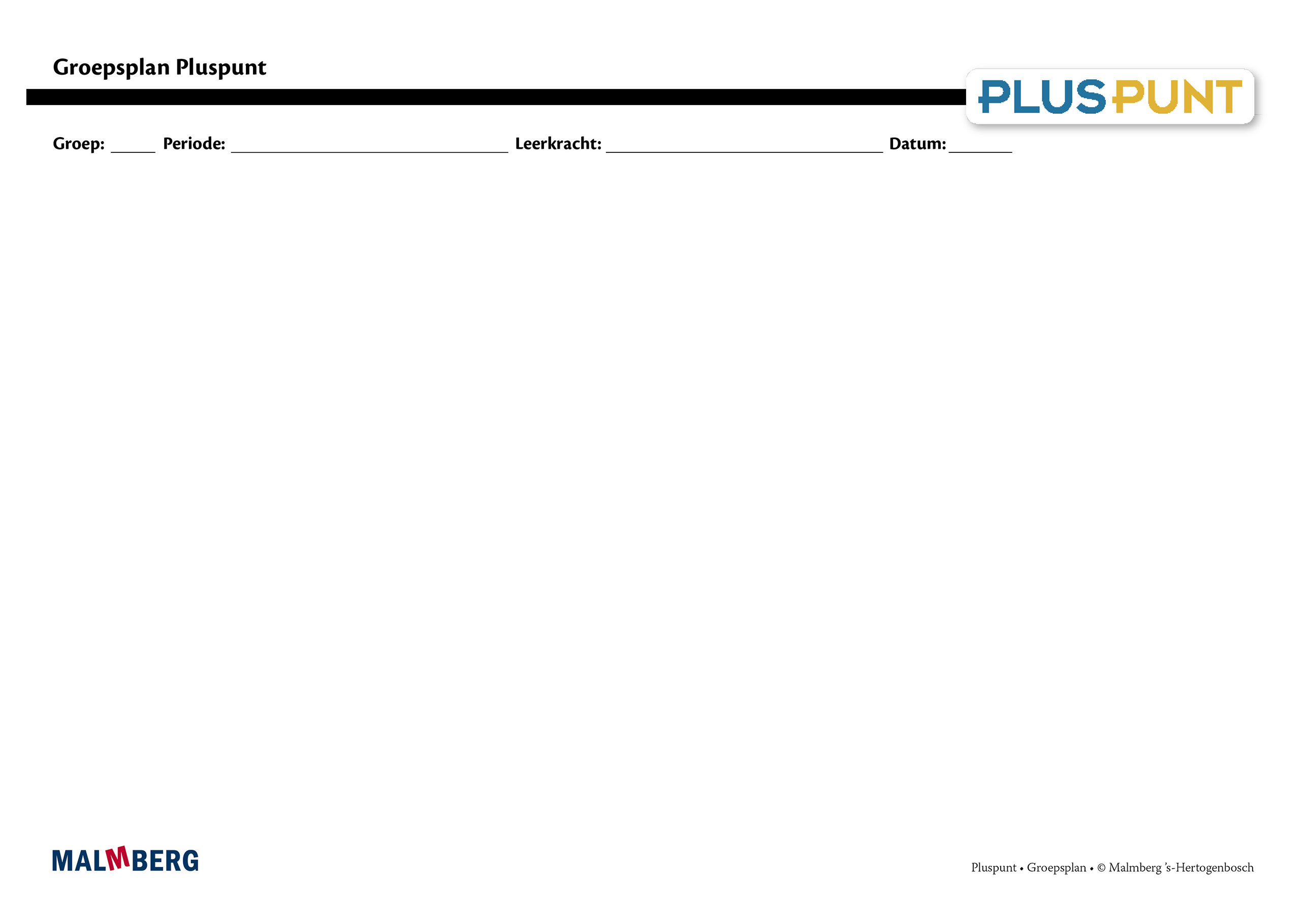 ¹ Doelen zijn toetsdoelen.² Doelen uit les 11 zijn noodzakelijke ervaringen en geen toetsdoelen, die een basis vormen voor doelen die wel schriftelijk worden getoetst.Groep/namenDoelInhoudAanpak/methodiekOrganisatieEvaluatieGroep A = 2 sterren: instructiegevoelige kinderen (basisgroep)Het gaat hier om kinderen bij wie de ontwikkeling van tellen en rekenen normaal verloopt. BloktoetsenVoldoende: 60-80%Goed: ≥ 80%Tempotoets100% goedKwartaaltoetsVoldoende: 60-76%Goed: ≥ 77%Samen en zelf oefenenAutomatiseren optellingen t/m 100Dichtstbijgelegen getal aangeven op getallenlijnGetalwaarde: meer of minder (10-100-1000)Kolomsgewijs optellen en aftrekken t/m 1000Vermenigvuldigen met verdeelregelVermenigvuldigen van tientallen en honderdtallenVermenigvuldigen met geldbedragen in tabelvormBreuken: deel van een gegeven geheelTijd: analoge en digitale tijdenTijd: maand, week, dag, uur, minuut en secondeMeten: oppervlakte en omtrek in cm en mmDoelen¹Getallen en getalrelaties:Afronden op een nabijgelegen tiental of honderdtalVervolgens hiermee optellen en aftrekkenBewerkingen:Vermenigvuldigen type 5x138 m.b.v. verdeelregelOpgave uitrekenen met rekenmachineVermenigvuldigen en delen in geldcontextCijferen: aftrekken onder elkaar Meten, tijd en geld:Oppervlakte bepalen met standaardmaatOppervlakte om hen heen bepalen²Rekenen met geldbedragen in hele euro’sBepalen wat je overhoudt als je 2/3 artikelen kooptJuiste maat invullen/aflezen in contextMeetkunde:Bouwplaat maken van verschillende vormen²Plattegronden en aanzichten van ruimtelijke objecten herkennen²Verkennen verhouding voorwerplengte en schaduwlengte²Stand van de zon gedurende de dag en het effect daarvan op de schaduw²Breuken, procenten, verhoudingen en kommagetallen:Werken met verhoudingstabellen 
(via handig optellen en aftrekken)Deel van een geheel bepalen in context, breuknotatie gebruikenGeheel bepalen bij gegeven deel, breuknotatie gebruikenMateriaal PluspuntLesboek 6Opdrachtenboek 6,
blok 1 t/m 6(Startpunt ** begin hier)Werkboek 6 **Toetsboek 6Kopieerbladen toetsdoelenOefensoftwareNa de toetsPuntbladenKg/g, l/cl/mlIeder onderwerp volgensVerinnerlijkenVerkortenAutomatiserenToepassenDoelgericht werkenTijdens de instructie vindt veel interactie plaats tussen leerkracht en kinderenRekenles totaal 50 minutenLeerkrachtgebonden les:10 min zelf oefenen20 min instructie en interactie20 min zelfstandig werken Les zelfstandig werken:10 min samen oefenen30 min zelfstandig werken10 min reflectieToets blok 4, 5 en 6Tempotoets blok 5Kwartaaltoets 6.2Gemaakt schriftelijk werkObservatiesCitoGroep B = 1 ster:
instructie-afhankelijke kinderenHet gaat hier om kinderen bij wie de ontwikkeling van tellen en rekenen stagneert. Zie basisgroepMateriaal PluspuntLesboek 6Opdrachtenboek 6,
blok 1 t/m 6(Startpunt * begin hier)Werkboek 6 ** (*)Toetsboek 6Kopieerbladen toetsdoelenOefensoftwareNa de toetsBladen remediërenAanvullende materialen om op concreet niveau te werken:Eenduidige manier van oplossen: ‘Zo doe ik dat’Doelgericht werkenTijdens de instructie vindt veel interactie plaats tussen leerkracht en kinderenEventueel minimumrouteLeerkrachtgebonden les:10 min zelf oefenen20 min instructie en interactie10 min verlengde instructie10 min zelfstandig werken Les zelfstandig werken:10 min samen oefenen30 min zelfstandig werken10 min reflectieToets blok 4, 5 en 6Tempotoets blok 5Kwartaaltoets 6.2Gemaakt schriftelijk werkObservatiesCitoGroep C = 3 sterren:
instructie-onafhankelijke kinderenHet gaat hier om kinderen bij wie de ontwikkeling van tellen en rekenen bovengemiddeld verloopt.Zie basisgroepMateriaal PluspuntLesboek 6Opdrachtenboek 6,
blok 1 t/m 6(Startpunt *** begin hier)Werkboek 6 ** (***)Toetsboek 6Kopieerbladen toetsdoelenOefensoftwareNa de toetsPlusbladenDoelgericht werkenTijdens de instructie vindt veel interactie plaats tussen leerkracht en kinderenCompactingrouteLeerkrachtgebonden les:10 min zelf oefenen20 min (verkorte) instructie en interactie20 min zelfstandig werken Les zelfstandig werken:10 min samen oefenen30 min zelfstandig werken (+ plusopgaven)10 min reflectieToets blok 4, 5 en 6Tempotoets blok 5Kwartaaltoets 6.2Gemaakt schriftelijk werkObservatiesCitoKinderen met specifieke pedagogische en/of didactische behoeften